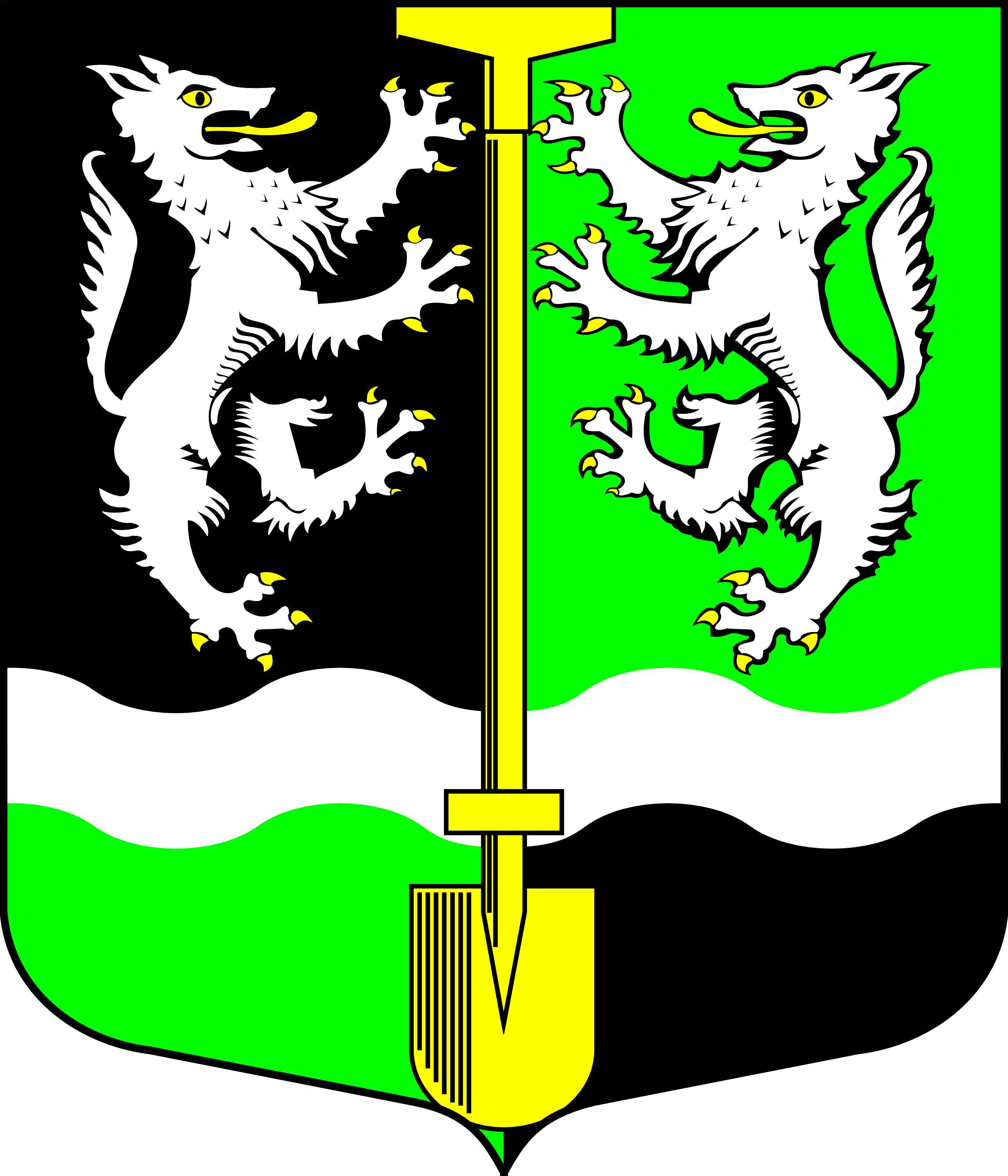 АДМИНИСТРАЦИЯМУНИЦИПАЛЬНОГО ОБРАЗОВАНИЯ
СЕЛИВАНОВСКОЕ СЕЛЬСКОЕ ПОСЕЛЕНИЕВолховского муниципального района Ленинградской областиПОСТАНОВЛЕНИЕ        от  27 ноября 2017 года                                                      №124	В соответствии с федеральным законом от 06 октября 2003 года № 131-ФЗ «Об общих принципах организации местного самоуправления в Российской Федерации», бюджетным кодексом Российской Федерации,  на основании Устава муниципального образования Селивановское сельское поселение Волховского муниципального района Ленинградской областиПОСТАНОВЛЯЮ:	1. Утвердить муниципальную программу  «Развитие культуры  в МО Селивановское сельское поселение на 2018-2020 годы»  согласно приложению.	2.Главному бухгалтеру администрации МО Селивановское сельское поселение предусмотреть ассигнования на реализацию муниципальной  программы «Развитие культуры  в МО Селивановское сельское поселение на 2018-2020 годы». 3. Установить, что  муниципальная	 программа «Развитие культуры  в МО Селивановское сельское поселение на 2018-2020 годы»  подлежит ежегодной корректировке мероприятий и объемов  их финансирования с учетом возможностей средств бюджета поселения.4. Настоящее постановление вступает в силу с 1 января 2018 года.         5.Настоящее постановление подлежит официальному обнародованию в газете «Волховские Огни» и размещению  на  сайте муниципального образования Селивановское сельское поселение.6. Контроль над выполнением постановления оставляю за собой.Глава  администрации                                               А.И.ЦыпарковУтверждена Постановлением администрации  МО Селивановское сельское поселения От 27 ноября 2017 №  124Муниципальная  программа «Развитие культуры в МО Селивановское сельское поселение на 2018-2020 годы»ПАСПОРТМуниципальной  программы «Развитие культуры в МО Селивановское сельское поселение  на 2018-2020 годы»Раздел 1.Содержание проблемы и обоснование необходимости ее решения программными методами.В Законе Российской Федерации от 09.10.1992 № 3612-1 «Основы законодательства Российской Федерации о культуре» признана основополагающая роль культуры в развитии и самореализации личности, гуманизации общества.Культура влияет на экономику через совершенствование интеллектуального, образовательного, духовного потенциала людей, занятых в сфере производства.Реализуя конституционные права граждан в сфере культуры, сельский Дом культуры сталкивается с такими системными проблемами как: неудовлетворительное состояние материально-технической базы учреждений культуры, утрата частью населения, особенно молодежью, основ народной традиционной культуры, морали, отток и старение специалистов, художественного персонала, работающих в культуре. Неблагоприятную ситуацию для развития культуры обеспечили: устойчивый дефицит бюджета и тенденция к снижению реальных доходов населения. Снижается популярность и значимость досуговых учреждений культуры. Серьезное положение сложилось в дальнейшей эксплуатации клубов и библиотеки, 100% требует капитального ремонта и технического переоснащения. Сокращается объем поступлений литературы и периодических изданий в поселенческую библиотеку. Остаются невыполненными запросы читателей на популярную отраслевую, детскую, художественную и справочную литературу. Смена экономических ориентиров, сокращение бюджетного финансирования сказывается, прежде всего, на качестве и объемах культурного обслуживания населения, может привести к разрушению сложившейся за многие годы единой системы эстетического воспитания.Накопившиеся за последние годы проблемы в сфере культуры значительно превышает возможности бюджета поселения по их решению. Сфера культуры, традиционно ориентированная на государственную финансовую поддержку и получившая ее по остаточному принципу, оказалась наименее подготовленной к рыночной экономике.Реформы системы государственного управления, проводимые в Российской Федерации, привели к перераспределению расходных полномочий в сфере культуры между уровнями. Их результатом явилось включение общественных услуг культуры в сферу расходных полномочий сельских поселений. В результате учредителями 97% учреждений культуры являются Администрации сельских поселений, которые не имеют достаточных средств для реализации полномочий в сфере культуры.Невысокий уровень качества услуг в муниципальных образованиях, отставание сферы культуры в использовании современных технологий, не обеспечению доступа к информации и культурным ценностям порождает социальное неравенство в творческом развитии детей и молодежи и в целом окупает негативное влияние  не самосознание населения, особенно в условиях экономического кризиса.Решение актуальных задач сохранение и развитие культуры требует комплексного подхода, современной организации всей работы, четкого перспективного планирования. Реализация данной программы позволит преодолеть существующие трудности в деятельности учреждений культуры, обеспечить целенаправленную работу по сохранению культурного наследия и развитие культурного потенциала поселения. Программа предусматривает объединение интеллектуальных, творческих, организационных и финансовых возможностей.	Программно-целевой метод позволит сконцентрировать финансовые ресурсы на проведении наиболее необходимых работ, направленных на сохранение и обеспечение функционирования учреждений.	Раздел 2.Основные цели и задачи программы.
	Цели:	- обеспечение конституционного права граждан на участие в культурной жизни, пользование учреждениями культуры, доступ к культурным ценностям и информационным ресурсам;	- сохранение и развитие культурного потенциала МО Селивановское сельское поселение;	- создание благоприятных условий для наиболее полного удовлетворения культурных, информационных и образовательных запросов населения;	- формирование позитивной идеологии здорового образа жизни, патриотизма, гражданской и творческой активности жителей  МО Селивановское сельское поселение	- создание условий для развития народного художественного творчества;
	-   развитие творческого потенциала юных дарований.            Задачи:	- обеспечение эффективной работы муниципальных учреждений культуры за счет совершенствования форм работы, укрепления материально-технической базы;	- поддержка и распространение лучших традиций и достижений культуры МО Селивановское сельское поселение -   условий для организации досуга и обеспечение жителей услугами учреждений культуры;	-  создание позитивного имиджа профессии работника культуры.Раздел 3.Оценка эффективности от реализации программы         При выполнении всех программных мероприятий будут улучшены условия исполнения конституционных прав граждан, сохранен и приумножен творческий потенциал.         Ключевые показатели, характеризующие состояние культуры, по итогам реализации программы:	удельный вес населения, принимающего участие в клубных формированиях и любительских объединениях, участвующего в культурно-досуговых мероприятиях, проводимых учреждениями культуры, и в работе любительских объединений, составит 10 процентов; 	количество экземпляров библиотечного фонда общедоступных библиотек в расчете на 1000 человек составит: в  сельской библиотеке –  экземпляров.	Таким образом, реализация программы обеспечит ежегодное увеличение доступности культурных ценностей, информации, услуг учреждений культуры.	Расчет оценки эффективности при реализации программы осуществляется следующим образом:Раздел 4Сведения о показателях (индикаторах) муниципальной программы и их значенияхОб утверждении муниципальной программы «Развитие культуры  в МО Селивановское  сельское поселение Волховского муниципального района Ленинградской области на 2018-2020 годы»НаименованиепрограммыМуниципальная  программа  «Развитие культуры в МО Селивановское сельское поселение  на 2018-2020 годы» (далее – программа)Основание дляразработки программы-постановление Администрации МО Селивановское сельское поселение  № 121 от 27.11. 2017 года «Об утверждении Перечня муниципальных программ МО Селивановское сельское поселение»Муниципальный заказчик ПрограммыАдминистрация  МО Селивановское сельское поселениеРазработчик ПрограммыАдминистрация  МО Селивановское сельское поселениеОсновная цельпрограммы-Сохранение и развитие культурно - досуговой и библиотечной деятельности;- Повышение уровня удовлетворения социальных и духовных потребностей населенияОсновные задачипрограммы- Организация досуга населения МО Селивановского сельского поселения;  - Библиотечное обслуживание населения, комплектование библиотечных фондов библиотеки МО Селивановского сельского поселения;  - Осуществление мероприятий по укреплению материально-технической базы МБУКИС Селивановский СДК;  - Обеспечение функционирования МБУКИС Селивановский СДК.Сроки реализациипрограммы2018-2020 годыСтруктура программы, перечень подпрограмм, основных направлений и мероприятийПаспорт Муниципальной  программы «Развитие культуры в МО Селивановское сельское поселение на 2018-2020 годы».Раздел 1. Содержание проблемы и обоснование необходимости ее решения программными методами.Раздел 2. Основные цели и задачи программы.Раздел 3. Оценка эффективности от реализации программы.Программа не содержит подпрограмм.Исполнители ПрограммыМБУКИС Селивановский СДКОбъемы и источники финансирования ПрограммыФинансирование программных мероприятий осуществляется за счет средств бюджета МО Селивановское сельское поселение Волховского муниципального района в объемах, предусмотренных и утвержденных в бюджете поселения на очередной финансовый год. Объем средств бюджета поселения, необходимый для финансирования программы составляет        тыс. руб., в том числе:2018 год -   1072,00 тыс. руб.2019 год -   1136,00 тыс. руб.2020 год –   1159,00 тыс. руб.Ожидаемые конечные результаты реализации Программы (целевые показатели)Сохранение культурного наследия поселения, формирование единого культурного пространства, создание условий для выравнивания доступа населения к культурным ценностям, информационным ресурсам и пользованию услугами учреждений культуры:сохранение количества посещений библиотек на уровне    человек в год;сохранение клубных формирований (в том числе любительских объединений самодеятельного народного творчества .Система организации контроля за исполнением ПрограммыКонтроль  за реализацией Программы осуществляет   Администрация МО Селивановское сельское поселение.Показатели оценкиот реализации программыМетодика расчетаКоличество экземпляров библиотечного фонда общедоступных библиотек на 1000 человек населенияКоличество экземпляров библиотечного фонда/количество населения х 1000 человекКоличество посещений библиотекФактическое количество посещений библиотек определяется путем суммирования количества посещений общедоступных библиотек за годУдельный вес населения, участвующего в культурно-досуговых мероприятиях, проводимых учреждениями культуры и в работе любительских объединенийЧисло участников клубных формирований / число жителей МО Селивановского  сельского поселения   х 100 процентовN  
п/пN  
п/пПоказатель (индикатор) (наименование)Единица  
измеренияЗначения показателей (индикаторов)Значения показателей (индикаторов)Значения показателей (индикаторов)Значения показателей (индикаторов)N  
п/пN  
п/пПоказатель (индикатор) (наименование)Единица  
измеренияБазовый период(2017 год)2018201920202020«Развитие культуры в муниципальном образовании   Селивановское сельское поселение Волховского муниципального  района Ленинградской области»«Развитие культуры в муниципальном образовании   Селивановское сельское поселение Волховского муниципального  района Ленинградской области»«Развитие культуры в муниципальном образовании   Селивановское сельское поселение Волховского муниципального  района Ленинградской области»«Развитие культуры в муниципальном образовании   Селивановское сельское поселение Волховского муниципального  района Ленинградской области»«Развитие культуры в муниципальном образовании   Селивановское сельское поселение Волховского муниципального  района Ленинградской области»«Развитие культуры в муниципальном образовании   Селивановское сельское поселение Волховского муниципального  района Ленинградской области»«Развитие культуры в муниципальном образовании   Селивановское сельское поселение Волховского муниципального  района Ленинградской области»«Развитие культуры в муниципальном образовании   Селивановское сельское поселение Волховского муниципального  района Ленинградской области»Показатель (индикатор)Показатель (индикатор)Показатель (индикатор)Показатель (индикатор)Показатель (индикатор)Показатель (индикатор)1.1Удельный вес населения МО Селивановского сельского поселения, посещающих культурно-досуговые мероприятия по сравнению к предыдущему году;Удельный вес населения МО Селивановского сельского поселения, посещающих культурно-досуговые мероприятия по сравнению к предыдущему году;%4,85,05,56,51.2Соотношение средней заработной платы работников культуры к средней заработной плате по Ленинградской области Соотношение средней заработной платы работников культуры к средней заработной плате по Ленинградской области %651001001001.3Доля библиотек функционирующих на территории поселения  Доля библиотек функционирующих на территории поселения  %100100100100